:УтверждаюДиректор школы   М.А. Цыпцына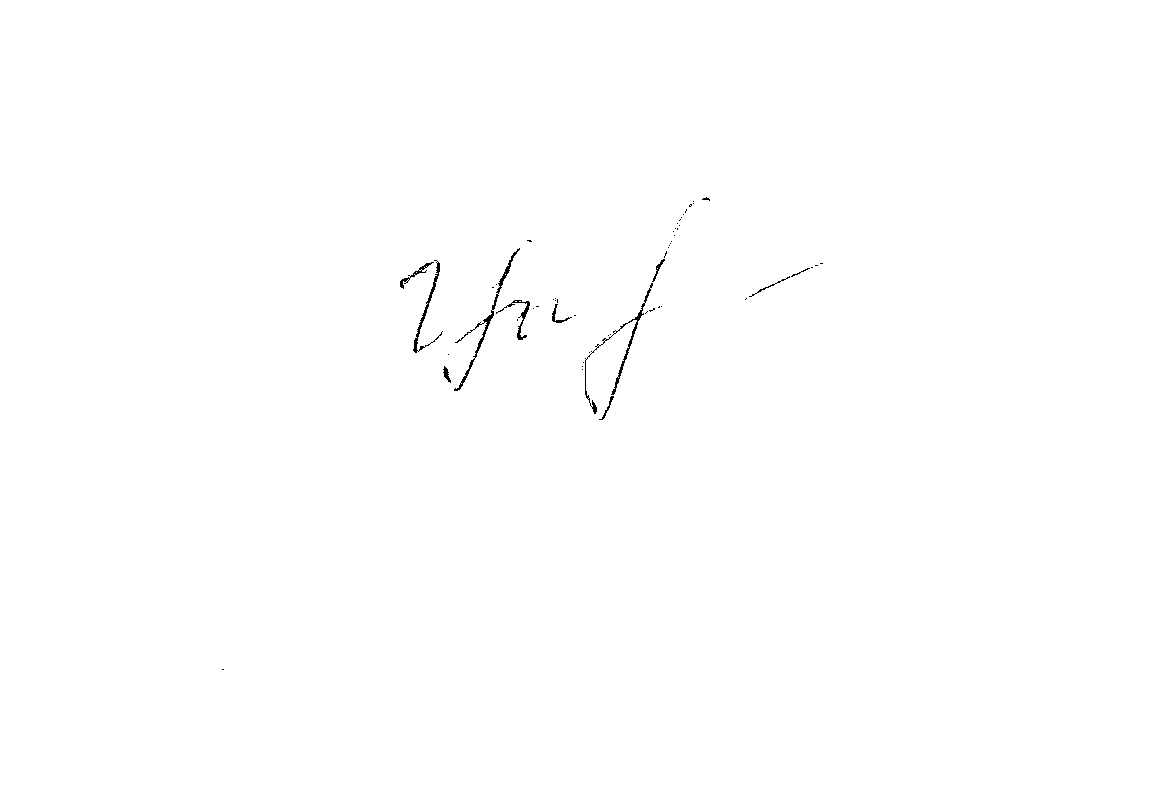 11 класс11 класс11 класс11 класс11 класс11 класс11 класс11 класс11 класс11 класс11 класс11 классПонедельникВторникСредаЧетвергПятницаСуббота1Химия1Биология1Английский язык1История1Информатика1Английский язык2История2Право2Физика2Физкультура2Физика2Биология3География3Физика3Физкультура3Обществознание3Русский язык3Литература4Английский язык4Обществознание4Химия4Литература4Физкультура4Математика5Русский язык5Литература5Математика5Физика5Химия5Экология6Математика 6Математика6Индивидуальный пр.6Математика6ОБЖ10 класс10 класс10 класс10 класс10 класс10 класс10 класс10 класс10 класс10 класс10 класс10 классПонедельникВторникСредаЧетвергПятницаСуббота1Биология1Обществознание1Физика1Химия1Химия1Литература2Физкультура2Математика2История2Английский язык2Английский язык2Индивидуальный пр.3Английский язык3Химия3Русский язык3Физика3Обществознание3Физкультура4Математика4Физкультура4Математика 4География4Русский язык4Экология5Физика5Физика5Биология5Математика5Информатика5Астрономия 6История6Литература6ОБЖ6Литература6Математика9-а класс9-а класс9-а класс9-а класс9-а класс9-а класс9-а класс9-а класс9-а класс9-а класс9-а класс9-а классПонедельникВторникСредаЧетвергПятницаСуббота1История России1Химия1Русский язык1Литература1Английский язык1Алгебра2Физика2Геометрия2ОВП2География2Русский язык2Литература3Физкультура3География3Физика3Химия3Физкультура3Биология4Родная русская лит.4Русский язык4Информ.\англ..яз 4История России4Алгебра4История род. края5Алгебра5Биология5Информ.\англ..яз 5Геометрия5Физика5ОБЖ6Английский язык6Музыка6Литература 6Физкультура6Обществознание9-б  класс9-б  класс9-б  класс9-б  класс9-б  класс9-б  класс9-б  класс9-б  класс9-б  класс9-б  класс9-б  класс9-б  классПонедельникВторникСредаЧетвергПятницаСуббота1Английский язык1География1Музыка1История России1Обществознание1ОБЖ2История России2Химия2Русский язык2Химия2Физкультура2Алгебра3Физика3Русский язык3Информ.\англ..яз3География3Физика3История род. края4Алгебра4Физкультура4Физика4Геометрия4Алгебра4Биология5Физкультура5Геометрия5Литература5Литература5Английский язык5Литература6Родная русская лит6Биология6Информ.\англ..яз6ОВП6Русский языкУтверждаюДиректор школы   М.А. Цыпцына5-а класс5-а класс5-а класс5-а класс5-а класс5-а класс5-а класс5-а класс5-а класс5-а класс5-а класс5-а классПонедельникВторникСредаЧетвергПятницаСуббота1Русский язык1Технология\нем.яз1Математика1Русский язык1Технология\нем.яз1Информ.\англ...яз2Английский  язык2Технология\нем.яз2Физкультура2Математика2Математика2Информ.\англ...яз3Математика3Математика3Русский язык3Всеобщая история3Технология\нем.яз3ОДНКНР4Литература4Всеобщая история4Русский язык4Английский  язык4Русский язык4Русский язык5География5Физкультура5ИЗО5Литература5Родная русская лит.66Физкультура6Биология 6Музыка65-б класс5-б класс5-б класс5-б класс5-б класс5-б класс5-б класс5-б класс5-б класс5-б класс5-б класс5-б классПонедельникВторникСредаЧетвергПятницаСуббота1Русский язык1Математика1Русский язык1Английский  язык1ИЗО1Русский язык2Математика2Всеобщая история2Математика2Всеобщая история2Математика2ОДНКНР3Литература3Физкультура3Литература3Математика3Русский язык3Информ.\англ...яз4География4Технология\нем.яз4Биология4Музыка4Технология\нем.яз4Информ.\англ...яз5Английский  язык5Технология\нем.яз5Физкультура5Русский язык5Технология\нем.яз666Физкультура6Родная русская лит66-а класс6-а класс6-а класс6-а класс6-а класс6-а класс6-а класс6-а класс6-а класс6-а класс6-а класс6-а классПонедельникВторникСредаЧетвергПятницаСуббота1Математика1Английский  язык1География1 Русский язык 1Математика1Физкультура2Русский язык2Русский язык2Русский язык2Математика  2Русский язык2Английский язык3Литература 3Биология3Математика  3Физкультура 3Литература3Музыка4 История России4Математика4Обществознание4Технология  4ИЗО4Русский язык5Информ.\ нем.яз 5Родная русская лит.5Немецкий язык5Английский язык5История России6Информ.\ нем..яз6Физкультура6Литература 66Технология 6-б класс6-б класс6-б класс6-б класс6-б класс6-б класс6-б класс6-б класс6-б класс6-б класс6-б класс6-б классПонедельникВторникСредаЧетвергПятницаСуббота1Английский  язык1Русский язык1Русский язык1Математика1Физкультура1Английский  язык2Информатика2Биология2География2Русский язык2История России2Русский язык3Математика3Математика3Литература3Технология  3Математика3Немецкий язык4Русский язык4Родная русская лит4Математика4Физкультура4Русский язык4Физкультура5История России5Музыка5Обществознание5Английский  язык5ЛитератураУтверждаюДиректор школы   М.А. Цыпцына7-а класс7-а класс7-а класс7-а класс7-а класс7-а класс7-а класс7-а класс7-а класс7-а класс7-а класс7-а классПонедельникВторникСредаЧетвергПятницаСуббота1Алгебра1Геометрия1Биология1Семьеведение1Геометрия1Музыка2Биология2Информ.\англ..яз2Русский язык2Русский язык2Технология2Литература3История России3Информ.\англ..яз3Алгебра3Алгебра3География3Физика4Физика4Русский язык4Физкультура4Литература4История России4Технология5Русский язык5Обществознание5География5Физкультура5Физкультура5Родная русская литер6ИЗО6Литература6Литер.краеведение6Английский язык6Английский язык7-б класс7-б класс7-б класс7-б класс7-б класс7-б класс7-б класс7-б класс7-б класс7-б класс7-б класс7-б классПонедельникВторникСредаЧетвергПятницаСуббота1Физика1История России1Русский язык1Алгебра1Обществознание1Литература2Алгебра2Русский язык2Алгебра2Семьеведение2Английский язык2Музыка3Русский язык3Литература3Биология3Русский язык3Геометрия3Родная русская литер4Биология 4Геометрия 4География4Физкультура4География4Физика5ИЗО5Информ.\англ..яз 5Литер.краеведение5Технология5История России5Английский язык6Физкультура6Информ.\англ..яз6Технология6Литература6Физкультура8 -а класс8 -а класс8 -а класс8 -а класс8 -а класс8 -а класс8 -а класс8 -а класс8 -а класс8 -а класс8 -а класс8 -а классПонедельникВторникСредаЧетвергПятницаСуббота1География1Физика 1Алгебра1Музыка1Русский язык1Химия2Химия2Русский язык2Химия2Геометрия2Алгебра2История России3Алгебра3Литература3География 3Английский язык3Физкультура 3Английский язык4Русский язык4Геометрия4Русский язык4Биология4Семьеведение4Родная русская литер5Биология5Английский язык5Физкультура5Информатика5Литература5Технология6Физкультура6История России6ОБЖ6Обществознание6Физика8 -б класс8 -б класс8 -б класс8 -б класс8 -б класс8 -б класс8 -б класс8 -б класс8 -б класс8 -б класс8 -б класс8 -б классПонедельникВторникСредаЧетвергПятницаСуббота1Алгебра1Геометрия1Химия1Геометрия1Физика1История России2География2Физика 2Алгебра2Музыка2Русский язык2Химия3Физкультура3История России3ОБЖ3Биология3Алгебра3Технология4Химия4Русский язык4Физкультура4Информ.\англ..яз4Литература4Английский язык5Русский язык5Литература5Русский язык5Обществознание5Физкультура 5Родная русская литер6Биология6Английский язык6География6Информ.\англ..яз6СемьеведениеУтверждаюДиректор школы   М.А. Цыпцына1-а класс1-а класс1-а класс1-а класс1-а класс1-а класс1-а класс1-а класс1-а класс1-а класс1-а класс1-а классПонедельникВторникСредаЧетвергПятницаСуббота1Окружающий мир1Литературное чтение 1Литературное чтение1Литературное чтение1Физкультура 12Математика 2Русский язык 2Русский язык2Русский язык2Родной русский язык23Физкультура 3Математика 3Физкультура 3Математика 3Математика 34Лит.чтение на род.. яз4ИЗО4Музыка 4Технология 4Окружающий мир4551-б класс1-б класс1-б класс1-б класс1-б класс1-б класс1-б класс1-б класс1-б класс1-б класс1-б класс1-б классПонедельникВторникСредаЧетвергПятницаСуббота1Физкультура1Математика 1Литературное чтение1Литературное чтение1Окружающий мир12Математика 2Русский язык2Русский язык2Математика 2Математика 23Лит.чтение на род.. яз3Литературное чтение3Музыка3Русский язык3Физкультура34Окружающий мир4ИЗО4Физкультура 4Технология 4Родной русский язык45552-а класс2-а класс2-а класс2-а класс2-а класс2-а класс2-а класс2-а класс2-а класс2-а класс2-а класс2-а классПонедельникВторникСредаЧетвергПятницаСуббота1Физкультура 1Физкультура 1Литературное чтение1Математика1Русский язык1Родной русский яз.2Русский язык2Русский язык2Русский язык2Физкультура 2Математика 2ИЗО3Английский язык3Математика 3Английский язык3Русский язык3Литературное чтение3Технология4Математика 4Музыка4Математика 4Литературное чтение4Окружающий мир455Лит.чтение на род.. яз5Окружающий мир552-б класс2-б класс2-б класс2-б класс2-б класс2-б класс2-б класс2-б класс2-б класс2-б класс2-б класс2-б классПонедельникВторникСредаЧетвергПятницаСуббота1Русский язык1Окружающий мир1Русский язык1Физкультура 1Литературное чтение1Математика 2Физкультура 2Физкультура 2Английский язык2Литературное чтение2Русский язык2Родной русский яз3Литературное чтение3Музыка 3Литературное чтение3Русский язык 3Математика 3Лит.чтение на род.. яз4Английский язык4Русский язык4Математика 4Математика 4Окружающий мир45Технология 5Математика 5ИЗО55УтверждаюДиректор школы   М.А. Цыпцына3-а класс3-а класс3-а класс3-а класс3-а класс3-а класс3-а класс3-а класс3-а класс3-а класс3-а класс3-а классПонедельникВторникСредаЧетвергПятницаСуббота1Математика 1Литературное чтение1Физкультура 1Литературное чтение1Физкультура 1Литературное чтение2Русский язык2Математика 2Русский язык 2Английский язык2Музыка 2Родной русский язык3Окружающий мир3Английский язык3Математика 3Математика 3Русский язык 3Лит.чтение на род.. яз4Физкультура 4Русский язык4Литературное чт.4Русский язык4Математика 45ИЗО5Технология 555Окружающий мир3-б класс3-б класс3-б класс3-б класс3-б класс3-б класс3-б класс3-б класс3-б класс3-б класс3-б класс3-б классПонедельникВторникСредаЧетвергПятницаСуббота1Окружающий мир1Литературное чтение 1Физкультура 1Русский язык1Математика 1Литературное чтение2Русский язык 2Математика 2Математика 2Физкультура 2Русский язык2Русский язык3Математика 3Родной русский язык3Русский язык3Английский язык3Музыка 3Лит.чтение на род.. яз4Литературное чтение4Английский язык4Окружающий мир4Математика 4Литературное чтение45ИЗО5Физкультура 555Технология 4-а класс4-а класс4-а класс4-а класс4-а класс4-а класс4-а класс4-а класс4-а класс4-а класс4-а класс4-а классПонедельникВторникСредаЧетвергПятницаСуббота1Литературное чтение 1Информатика 1Английский язык1Окружающий мир1Математика 1ОРКСЭ2Русский язык2Математика 2Математика 2Математика 2Физкультура 2Родной русский язык3Окружающий мир 3Русский язык3Физкультура 3Русский язык3Русский язык3Технология 4Физкультура 4Литературное чтение4Русский язык4Лит.чтение на род.. яз4Английский язык45ИЗО55Литературное чт.5Музыка 54-б класс4-б класс4-б класс4-б класс4-б класс4-б класс4-б класс4-б класс4-б класс4-б класс4-б класс4-б классПонедельникВторникСредаЧетвергПятницаСуббота1Литературное чтение1Русский язык1Математика 1Лит.чтение на род.. яз1Русский язык1Русский язык2Русский язык2Литературное чтение2Физкультура 2Математика 2Окружающий мир2ОРКСЭ3Математика 3Математика 3Русский язык3Музыка 3Английский язык3Информатика 4Родной русский язык4Технология 4Английский язык4Литературное чтение4Физкультура 45Физкультура 55Окружающий мир5ИЗО5